The Masque of the Red Death- Worksheet 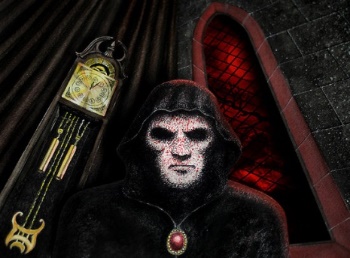 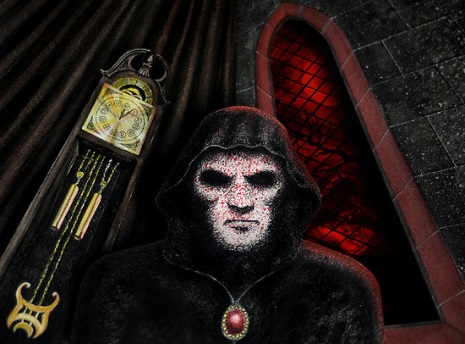 Vocabulary: choose fifteen words to go into your “logophile”. Logophile Template.docxBackground Information: Poe’s story takes place in seven connected but carefully separated rooms. This reminds the reader of the past significance of the number seven. (The history of the world was thought to consist of seven ages, just like an individual’s life had seven stages. The ancient world had seven wonders; there were seven deadly sins with seven virtues.) In the Book of Revelations 7, the angel’s trumpeted the end of the world. Therefore, this story is an ALLEGORY. Why? Concept focus: symbolism, irony, allegoryReading Strategies: visualizing, questioning, inferringIn a paragraph, comment on ONE of the following prompts in the space below: Comment on the following quote: “Nearly all men can withstand adversity, but if you want to test a man’s real character, give them power”- Abraham Lincoln. OR“Let the outside world take care of itself” is a common attitude today. What does it mean? Can you think of any modern-day examples where the world is not paying attention to people in need (or the state of our environment) because it is not happening to themselves? Can you think of any world leaders who are looking after their own needs before the people’s? Explain. During Reading:  While reading, make a list of objects that are repeated over and over and seem to be important to the story. These may be symbols. Also, be sure to question and VISUALIZE! To answer in writing:What is the type of irony in this story? Explain. Describe the three main symbols in the story. What are they and what do they represent?Why is this story an allegory? Answer in detail.  Write 1-2 theme statement(s) for this story (remember, topic+treatment=result= resolve) Can you change these themes into 1-2 inquiry questions?Reading Response (Post Writing Paragraph)Can you make a connection to this story? Can you connect to yourself? Another story? A movie? History? A character? Write a paragraph describing the details from both. 